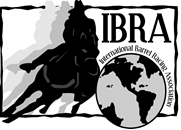 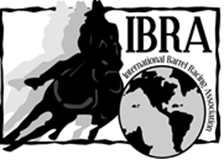      IBRA IN Pee Wee Membership Form	 	                     2020-2021Membership Fee $30IBRA Pee Wee membership season begins August 1st and ends July 31st.Age of Pee Wee rider is 10 and under as of August 1st.Points are accumulated on non-assisted horse and rider combinations and follow the established IBRA rules. Membership form and fee must be turned in and all information filled out before points will start accumulating. Assisted riders do not accumulate points but will receive prizes at the end of the IBRA season.It is the goal of the Indiana IBRA to promote young riders. Therefore, they can run in any IBRA classes that their age permits and accumulate points. In order to accumulated points in other IBRA classes they must pay the regular IBRA membership of $55 along with the Pee Wee membership. A Pee Wee member must adhere to the show committee rules for the show they are attending. If the rules do not allow for them to ride in another class plus Pee Wee then it will be up to the rider to pick which class they enter.Date:_________Rider:___________________________ Date of Birth:_____________Assisted/Non assisted_______________**If you have questions on which to be assisted/non assisted please ask. You can only be one or the other but not both**Address:_________________________________________City:__________________State:__________Zip:____________Parents:_____________________________________Phone#:_________________Email:___________________________    Horse(s)______________________________________I, the undersigned, give permission for the pee wee member above, to enter this membership and following events, and will not hold municipality of the IBRA, IBRA show organizers, and/or any persons connected with the events or IBRA responsible in case of accident, injury, or death which may occur to this child and/or property or horse if an incident should occur. By signing below, it is understood that I have read and understand my full responsibilities. Under Indiana Law an equine professional is not liable for any injury or the death of a participant in equine activities resulting from the inherent risks of an equine event.Parent/Guardian Signature:________________________________________Date:______________Make checks payable to IN IBRA Pee WeeMembership forms may be turned in at any IBRA show or mail them to the Pee Wee point secretary:Jenny Creech						jenlitton22@hotmail.com3856 E Old SR 22					(260)726-5939Hartford City, IN 47348				IN IBRA Pee Wee Director Chelsee Rash (812) 878-1845